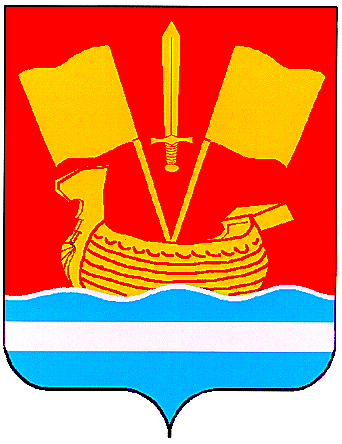 АДМИНИСТРАЦИЯ КИРОВСКОГО МУНИЦИПАЛЬНОГО РАЙОНА ЛЕНИНГРАДСКОЙ ОБЛАСТИП О С Т А Н О В Л Е Н И Еот 21 февраля 2024 г. № 265______________О внесении изменений в постановление администрации Кировского муниципального района Ленинградской области от 20.12.2021 № 2098«Об  утверждении муниципальной программы «Развитие и совершенствование гражданской обороны и мероприятий по обеспечению безопасности и жизнедеятельности населения на территории Кировского муниципального района Ленинградской области»	В соответствии с постановлением администрации Кировского муниципального района Ленинградской области от 25.11.2021 № 2012        «Об утверждении Порядка разработки, реализации и оценки эффективности муниципальных программ Кировского муниципального района Ленинградской области»:Внести в муниципальную программу «Развитие и совершенствование  гражданской  обороны и мероприятий по обеспечению  безопасности  и жизнедеятельности населения на территории Кировского муниципального района Ленинградской области» (далее – муниципальная программа),утвержденную постановлением администрации муниципального образования Кировский муниципальный район Ленинградской области от 20.12.2021 № 2098 «Об утверждении муниципальной программы «Развитие и совершенствование гражданской обороны и мероприятий по обеспечению безопасности и жизнедеятельности населения на территории Кировского муниципального района Ленинградской области» следующие изменения:Пункт 4. Раздела 5муниципальной программы изложить в следующей редакции:Пункт5. Раздела 5 муниципальной программы изложить в следующей редакции:Строку «Мероприятие 3: Создание резервов материальных средств для ликвидации ЧС»раздела 7 муниципальной программы изложить в следующей редакции:Строку «Мероприятие 4: Создание, содержание и организация деятельности аварийно–спасательных служб на территориях сельских поселений» раздела 7 муниципальной программы изложить в следующей редакции:Настоящее постановление вступает в силу после официального опубликования в средстве массовой информации в газете «Ладога»,подлежит размещению на официальном сайте администрации Кировского муниципального района Ленинградской области в сети «Интернет».Контроль за исполнением настоящего постановлениявозложить на заместителя главы администрации по безопасности.4Создание резервов материальных ресурсов для ликвидации ЧСплановое значениеруб.104900070400062709661253761253740,6 %4Создание резервов материальных ресурсов для ликвидации ЧСфактическое значениеруб.55221440,6 %5Оплата услуг по муниципальному контракту профессиональному аварийно–спасательному формированию за обслуживание территории муниципального района в виде АС и ДНР при возникновении чрезвычайных ситуацийплановое значениеруб.713654286766696347279487353873534,7 %5Оплата услуг по муниципальному контракту профессиональному аварийно–спасательному формированию за обслуживание территории муниципального района в виде АС и ДНР при возникновении чрезвычайных ситуацийфактическое значениеруб.713654230400533674,7 %Мероприятие 3: Создание резервов материальных средств для ликвидации ЧСОтдел по делам ГО и ЧС администрации Кировского муниципального района Ленинградской области2022700000700000Мероприятие 3: Создание резервов материальных средств для ликвидации ЧСОтдел по делам ГО и ЧС администрации Кировского муниципального района Ленинградской области2023704000704000Мероприятие 3: Создание резервов материальных средств для ликвидации ЧСОтдел по делам ГО и ЧС администрации Кировского муниципального района Ленинградской области2024627096627096Мероприятие 3: Создание резервов материальных средств для ликвидации ЧСОтдел по делам ГО и ЧС администрации Кировского муниципального района Ленинградской области2025612537612537Мероприятие 3: Создание резервов материальных средств для ликвидации ЧСОтдел по делам ГО и ЧС администрации Кировского муниципального района Ленинградской области2026612537612537Мероприятие 3: Создание резервов материальных средств для ликвидации ЧСИтого32561703256170Мероприятие 4: Создание, содержание и организация деятельности аварийно–спасательных служб на территориях сельских поселений- Отдел по делам ГО и ЧС администрации Кировского муниципального района Ленинградской области;- администрации сельских поселений Кировского муниципального района Ленинградской области.20225636656366Мероприятие 4: Создание, содержание и организация деятельности аварийно–спасательных служб на территориях сельских поселений- Отдел по делам ГО и ЧС администрации Кировского муниципального района Ленинградской области;- администрации сельских поселений Кировского муниципального района Ленинградской области.20236963469634Мероприятие 4: Создание, содержание и организация деятельности аварийно–спасательных служб на территориях сельских поселений- Отдел по делам ГО и ЧС администрации Кировского муниципального района Ленинградской области;- администрации сельских поселений Кировского муниципального района Ленинградской области.20247279472794Мероприятие 4: Создание, содержание и организация деятельности аварийно–спасательных служб на территориях сельских поселений- Отдел по делам ГО и ЧС администрации Кировского муниципального района Ленинградской области;- администрации сельских поселений Кировского муниципального района Ленинградской области.20258735387353Мероприятие 4: Создание, содержание и организация деятельности аварийно–спасательных служб на территориях сельских поселений- Отдел по делам ГО и ЧС администрации Кировского муниципального района Ленинградской области;- администрации сельских поселений Кировского муниципального района Ленинградской области.20268735387353Мероприятие 4: Создание, содержание и организация деятельности аварийно–спасательных служб на территориях сельских поселенийИтого373500373500Первый заместитель главы администрацииС.А. Ельчанинов